Коммерческое предложение - Mercedes-Benz V-Class AVANTGARDE V 300d длинный 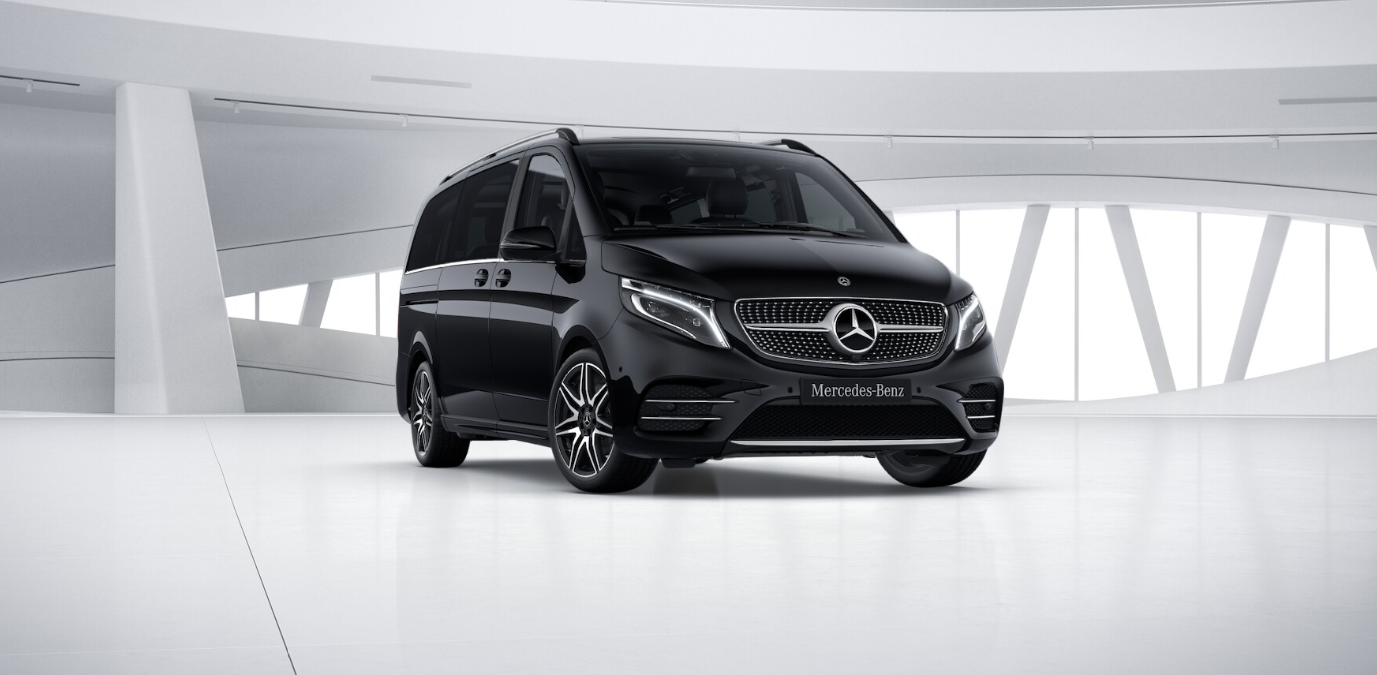 Уважаемые дамы и господа,мы хотели бы поблагодарить Вас за интерес к нашим автомобилям и на основании Общих Условий продажи автомобилей предложить ВамМодель:	Mercedes-Benz V-ClassТип автомобиля:	V-Class AVANTGARDE V 300d длинный Колесная формула:	AWDБазовая модель шасси:	44781313Мощность двигателя:	176 кВт (239 л.с.)Колесная база:	3200 ммДопустимая полная масса:	3200 кгГрузоподъемность / нагрузка на ССУ:	646 кгРасположение органов управления:	слеваОкраска	MB 9197		черный обсидиан, металлик	Шины1. ось:	2 x RK1	RK1		Летние шины	2. ось:	2 x RK1	RK1		Летние шины	Оборудование автомобиля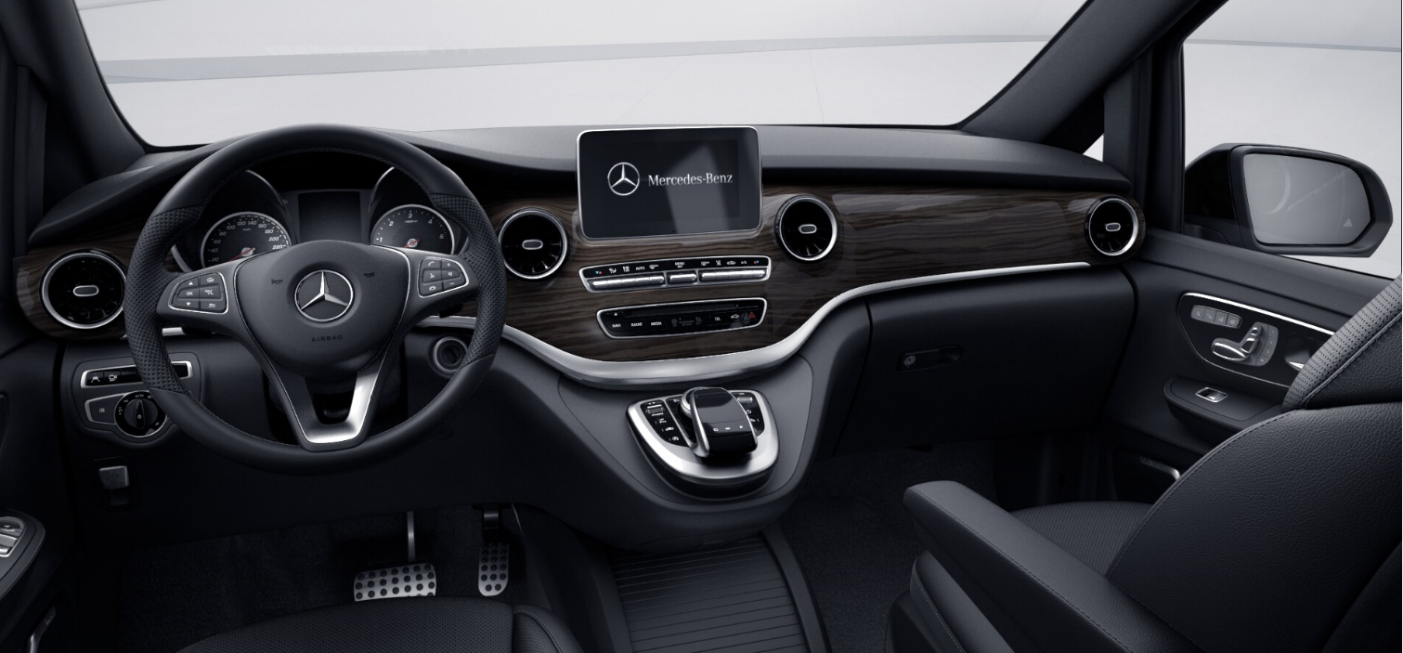 Стандартное оборудование		Final Drive i = 2,733			Дисковые тормоза на передней и задней осях			Стояночный тормоз (ножная педаль)			Электроусилитель руля		C74	Декоративные пороги дверей с подсветкой		CA1	Подвеска AGILITY CONTROL		CL1	Рулевая колонка регулир. по вылету и углу наклона		CL3	Рулевое колесо с отделкой кожей		CL4	Многофункциональное рулевое колесо		CM2	Бамперы, накладки, решетка радиатора в цвет кузова		CU1	Аэродинамическая панель нижняя		E07	Система помощи при трогании Start-off Assist		E34	Стартерная батарея		ED4	Аккум. батарея для экстрем. условий 12 В 95 Ач			Розетка 12 В 		ES2	Розетка 12 В в пассажирском / грузовом отделении		F66	Запираемый перчаточный ящик		F69	Зеркала заднего вида с эл.регулировкой и обогревом		FC1	Хромированный ключ зажигания		FS5	Зеркала с подсветкой на солцезащитных козырьках			Иммобилайзер		G43	9G-TRONIC		H00	Канал подачи теплого воздуха в пассажир. отделение		H20	Атермальное остекление		HZ0	Нагревательный термоэлемент (PTC)		IG5	Базовый			Электронный тахометр		J55	Индикатор непристегнутого ремня пассажира			Индикатор непристегнутого ремня водителя			Индикатор температуры		JA1	Индикатор уровня омывающей жидкости			Ассистент при боковом ветре		JF1	Датчик дождя		JK5	Приборная панель с цветным дисплеем		JW8	Система Attention Assist		JX1	Сервисный интервал 25 000 км		KP6	3-е поколение системы контроля выбросов SRC			Регулятор света фар			Освещение багажного отсека		LA2	Автоматическое управление ближним светом			Третий стоп-сигнал		LB9	Подсветка порогов		LC1	Комфортная подсветка салона		LC4	Комфортная потолочная панель управления		LC6	Лампы для чтения в ручках в пассажирском отсеке		LC7	Подсветка в ногах, спереди		LC8	Подсветка подъемной двери		LE1	Адаптивные стоп-сигналы		LG2	Система освещения ILS		LG4	Светодиодные задний свет и стоп-сигналы		M60	Генератор 14 В /250 A		MG9	Управление генератором		MJ8	Система пуска и остановки двигателя в пробках Плюс		MT0	Emissions category Euro 6d-TEMP M/N1 GR.II		MU8	OM 654 DE 20 LA 176 kW (239 hp) 3800 rpm		MX0	Пакет BlueEFFICIENCY			Буксир.проушина сзади/спереди, прикручиваемая		RD9	Шины без указания производителя		RM4	Комфортные шины		RM7	Летние шины			Подушка безопасности водителя		SA6	Подушка безопасности переднего пассажира		SH1	Бок. подушки безоп. Thorax со стороны водителя		SH2	Бок.подушки безоп. Thorax со стороны перед. пасс.		T14	Фиксатор сдвижной двери в открытом положении			Сдвижная дверь правая		T19	Сдвижная дверь cлева		T70	Блокировка пасс. дверей для детской безопасности 		T74	Внутренний поручень сдвижной двери		U73	Подлокотники в пассажирском отделении		UR1	Система крепежных реек сидений с быстрой фиксацией		US6	Одиночное левое сиденье первого ряда		US7	Одиночное правое сиденье первого ряда		US8	Одиночное левое сиденье второго ряда		US9	Одиночное правое сиденье 2-ого ряда		V33	Ковровое покрытие в пассажирском отделении		V36	Обшивка потолка		V44	Нап.ковров.покрытие в отделении водителя			Передние электрические стеклоподъемники		VH1	Ручка для задней части грузового отделения		VQ1	Линия исполнения AVANTGARDE		VX7	Кожа Лугано, черная		W16	Окно жесткое (не открываемое) спереди слева		W17	Окно жесткое (не открываемое) спереди справа		W29	Окно не открываемое заднее		W64	Дверь с распашным окном		XM0	Обновление модельного ряда		XZ1	Модельный ряд 1		Z11	Спец.исполнение подвески для плохой дороги		Z42	Регистрация в ЕС в качестве легкового а/м		Z44	Регистрация вне ЕС	Дополнительное оборудование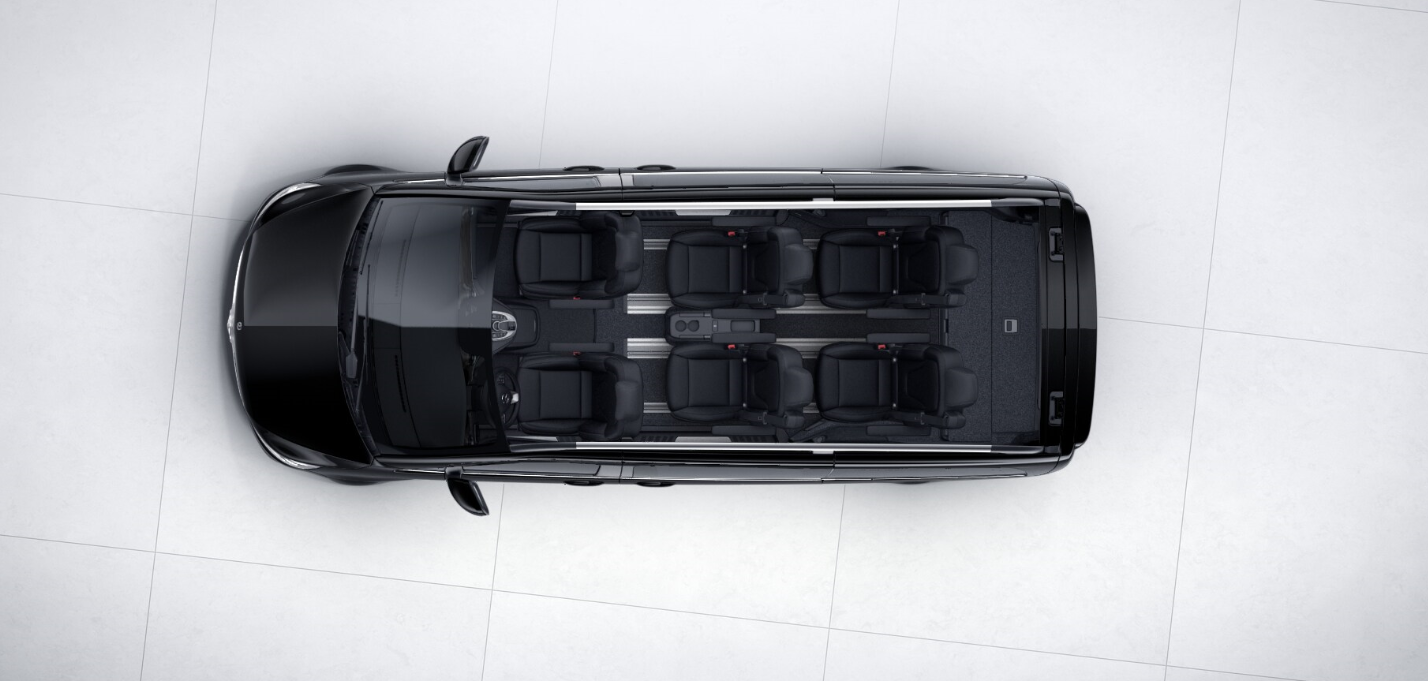 	BA3	Активная система экстренного торможения		BS1	Передние тормозные суппорты с логотипом МБ		CN1	Декоративные накладки на пороги		D14	Рейлинги на крыше, анодированные		E65	Акустическая система Burmester		EI7	Комплект подключ. планшета в задней части салона  		EJ9	Cистема Comand Online 		ES3	Розетка 12 В для задн. ряда сиден., слева и справа		ES9	Комплект кабелей мультимедиа системы		ET4	Система DISTRONIC PLUS		EZ6	Парковочный пакет с камерой кругового обзора		EZ7	Активный парковочный ассистент		F48	Система омывателя стекла с подогревом		F65	Боковое зеркало заднего вида, автоматич. складыв.		F72	Салонное зеркало с автоматическим затемнением		FB4	Спойлер AMG на крышке задней двери		FG0	Центральная консоль с отсеком для хранения		FG9	Съемные подстаканники в задних боковых панелях		FH9	Декоративная отделка "Эксклюзив"		FP3	Пакет зеркал		FZ8	Комфортное откр./закр. дверей с инфракрасным ПДУ		H05	Подогрев и вентиляция пасс. сидений в 1-м ряду		H07	Подогрев и вентиляция пасс. сидений во 2-м ряду		H12	Дополнительный жидкостной отопитель (5 кВт)		H15	Подогрев сидения переднего пассажира		H16	Подогрев водительского сиденья		HH4	Автоматическая климатическая система Thermotronic		HZ7	Доп.сис-ма контр-я клим-а в зад.ч.салона Tempmatik		JA7	Функция "слепые зоны"		JA9	Ассистент контроля дорожных знаков		JP4	Пакет контроля полосы движения		JS1	Камера кругового обзора		JW5	Система удержания в полосе следования		K56	Крышка заливной горловины, дизель, красная		KB5	Увеличенный топливный бак		KL5	Топливный фильтр с водоотделителем		LC5	Подсветка выхода в зеркалах заднего вида		LG8	Ассистент дальнего света Plus		M94	Автомобиль без ограничителя скорости		PS2	Пакет AMG Line		RK1	Шины 245/45 R19		RK4	Легкосплавные диски 8J x 19, AMG		RR6	Запасное колесо с домкратом		RY2	Система контроля давления в шинах, беспроводная		S37	Внешний подлокотник сиденья 2-го ряда		SE0	Вентиляция водительского сиденья		SE1	Вентиляция сиденья переднего пассажира		SE4	Поясничный подпор для сиденья переднего пассажира		SE5	Поясничный подпор для сиденья водителя		SF1	Электропривод сиденья водителя		SF2	Электропривод пассажирского сиденья		SH8	Боковые подушки безоп. спереди и сзади (занавески)		SZ7	Багажная сетка на спике водительского сиденья		SZ8	Багажная сетка на спинке пассажирского сиденья		T55	Электропривод управления правой сдвижной двери		T56	Электропривод управления левой сдвижной двери		V62	Вещевые сетки на спинках задних одиночных сидений		V9A	Пакет оборудования для стола		VD7	Обшивка крыши, черная		VL7	Коврики AMG		W68	Задняя дверь с электроприводом		W70	Тонированные задние стекла, черный		XA5	Весовой вариант 3.200 кг		XS1	Плакаты / буклеты на русском языке		YE2	Складываемый стол		YF3	Спортивные педали		YG4	Разделитель багажного отсека		ZG2	Вариант с постоянным полным приводом	Cтоимость одного автомобиля на условиях EXW  КИЕВ  вкл.НДС, Euro 93 237Право на внесение изменений в коммерческие и технические условия сохраняется.Срок поставки:Предмет договораГарантия :Гарантийный срок 2 года или 200 000 км, в зависимости от того что наступит раньше. Условия платежа:20% как беспроцентный аванс-задаток, подлежащий уплате после подписания договора;80% суммы - платеж в окончательный расчет путем перевода перед отгрузкой с завода.Указанная выше стоимость автомобиля и указанная спецификация действуют до опубликования нового прайс-листа, но не более 2х месяцев с даты предоставления данной информации. Окончательная стоимость автомобиля и условия сделки фиксируются при заключении официального договора.ФинансированиеУсловия финансирования  рассматриваются в каждом конкретном случае индивидуально. Мы надеемся, что наша информация соответствует Вашим требованиям, и просим Вас обращаться к нам по всем возникающим вопросам.С наилучшими пожеланиями,ПрАТ "АТП " Атлант"Катерина КорольМобильный телефон: +380675500797ПрАТ "АТП "Атлант"Менеджер по продажам:Екатерина КорольТелефон: +380675500797Факс: +380442016074Электронная почта: Ekaterina.Korol@mercedes-benz.com.ua04.03.2020